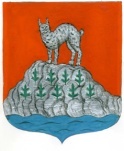 АДМИНИСТРАЦИЯ СЕВАСТЬЯНОВСКОГО СЕЛЬСКОГО ПОСЕЛЕНИЯПРИОЗЕРСКОГО МУНИЦИАЛЬНОГО РАЙОНАЛЕНИНГРАДСКОЙ ОБЛАСТИП О С Т А Н О В Л Е Н И Е   от 22 декабря 2023 года	                                                                                                   № 254В целях реализации мероприятий по разработке и утверждению административных регламентов предоставления муниципальных услуг в Севастьяновском сельском поселении, в соответствии с Федеральным законом от 06.10.2003 года №131-ФЗ «Об общих принципах организации местного самоуправления» (с изменениями), Федеральным законом от 27.07.2010 года № 210-ФЗ «Об организации предоставления государственных и муниципальных услуг», руководствуясь постановлением администрации муниципального образования Севастьяновское  сельское поселение муниципального образования Приозерский муниципальный район Ленинградской области от 11.06.2021 года № 81 «О порядке разработки и утверждения административных регламентов предоставления муниципальных услуг», Уставом Севастьяновского сельского поселения Приозерского муниципального района Ленинградской области, администрация Севастьяновского  сельского поселения Приозерского муниципального района Ленинградской области ПОСТАНОВЛЯЕТ:1. Внести в административный регламент администрации Севастьяновского сельского поселения по предоставлению муниципальной услуги «Принятие решения об использовании земель или земельных участков, находящихся в муниципальной собственности, для возведения гражданами гаражей, являющихся некапитальными сооружениями, либо для стоянки технических средств или других средств передвижения инвалидов вблизи их места жительства», утвержденный постановлением администрации Севастьяновского сельского поселения Приозерского муниципального района Ленинградской области от 04 октября 2023 года № 190 (далее – Регламент), следующие изменения:1.1. В пункте 2.6 второй абзац изложить в следующей редакции:«Для предоставления муниципальной услуги заполняется заявление (по форме согласно приложению 1 к административному регламенту):»1.2. В заявлении на получение муниципальной услуги (Приложение 1 к административному регламенту) исключить согласие на обработку персональных данных.2. Опубликовать настоящее Постановление на официальном сайте администрации Севастьяновского сельского поселения Приозерского муниципального района Ленинградской области http://севастьяновское.рф/.3. Настоящее постановление вступает в силу с момента официального опубликования.4. Контроль за исполнением настоящего постановления оставляю за собой. Глава администрации                                                               Герасимчук О.Н.Исп.Андреева В.А. 8(81379)93-289      О внесении изменений в административный регламент администрации Севастьяновского сельского поселения по предоставлению муниципальной услуги «Принятие решения об использовании земель или земельных участков, находящихся в муниципальной собственности, для возведения гражданами гаражей, являющихся некапитальными сооружениями, либо для стоянки технических средств или других средств передвижения инвалидов вблизи их места жительства», утвержденный постановлением администрации Севастьяновского сельского поселения Приозерского муниципального района Ленинградской области от 04 октября 2023 года № 190